Sylvan Lake Team Budget Form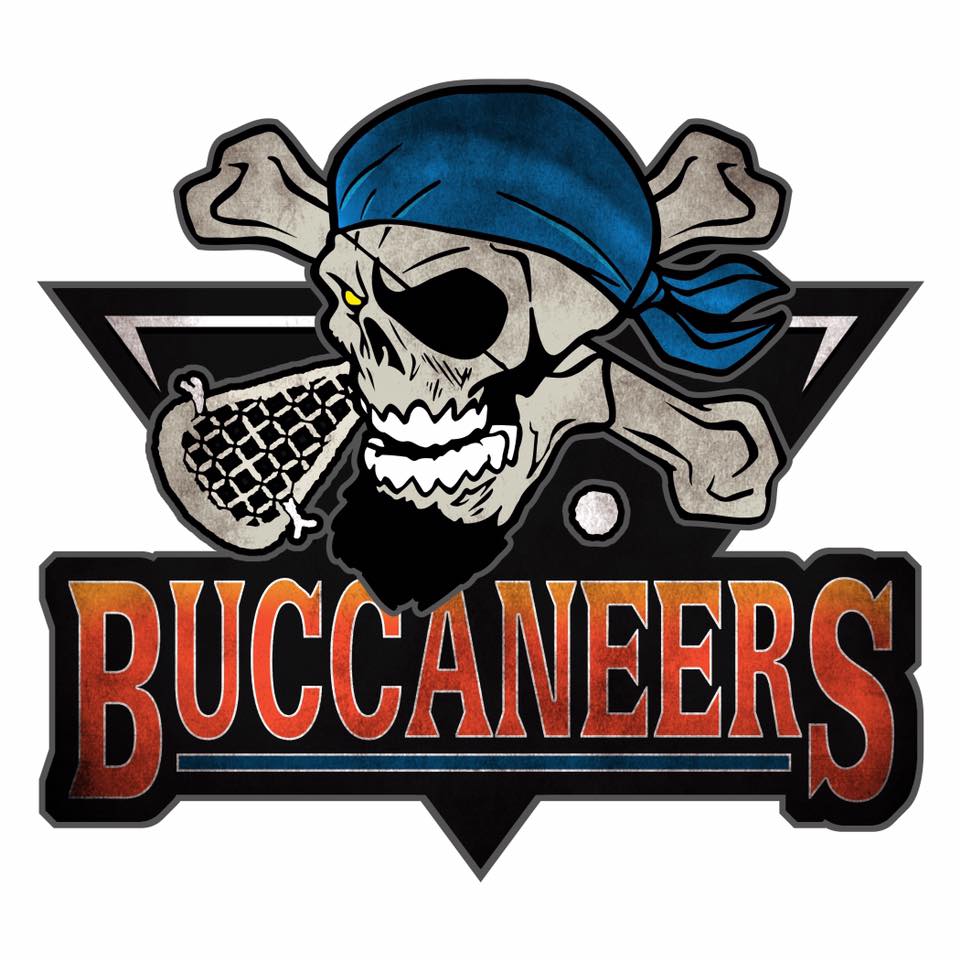 		Please email to treasurer@sylvanlakelacrosse.comTeam : Sylvan Lake Buccaneers ________________________Team : Sylvan Lake Buccaneers ________________________Team : Sylvan Lake Buccaneers ________________________Team : Sylvan Lake Buccaneers ________________________Team : Sylvan Lake Buccaneers ________________________Team : Sylvan Lake Buccaneers ________________________Team : Sylvan Lake Buccaneers ________________________Original BudgetActuals - FinalREVENUEREVENUEREVENUEREVENUEREVENUEREVENUEREVENUEParent start up feeParent start up feeParent start up feeParent start up feeParent start up feeParent start up feeParent start up fee$$Other - Sponsorship/Team DonationOther - Sponsorship/Team DonationOther - Sponsorship/Team DonationOther - Sponsorship/Team DonationOther - Sponsorship/Team DonationOther - Sponsorship/Team DonationOther - Sponsorship/Team Donation$$Refund from jerseysRefund from jerseysRefund from jerseysRefund from jerseysRefund from jerseysRefund from jerseysRefund from jerseys$$TOTAL REVENUETOTAL REVENUETOTAL REVENUETOTAL REVENUETOTAL REVENUETOTAL REVENUETOTAL REVENUE$$EXPENSESEXPENSESEXPENSESEXPENSESEXPENSESEXPENSESEXPENSESTournament ExpensesTournament ExpensesTournament ExpensesTournament ExpensesTournament ExpensesTournament ExpensesTournament Expenses$$Other administration costs (game sheet labels, etc)Other administration costs (game sheet labels, etc)Other administration costs (game sheet labels, etc)Other administration costs (game sheet labels, etc)Other administration costs (game sheet labels, etc)Other administration costs (game sheet labels, etc)Other administration costs (game sheet labels, etc)$$Jersey DepositJersey DepositJersey DepositJersey DepositJersey DepositJersey DepositJersey Deposit$350.00$Team Snacks for tournaments/gamesTeam Snacks for tournaments/gamesTeam Snacks for tournaments/gamesTeam Snacks for tournaments/gamesTeam Snacks for tournaments/gamesTeam Snacks for tournaments/gamesTeam Snacks for tournaments/games$$Refund to parentsRefund to parentsRefund to parentsRefund to parentsRefund to parentsRefund to parentsRefund to parents$$Total Team Expenses from FundraisingTotal Team Expenses from FundraisingTotal Team Expenses from FundraisingTotal Team Expenses from FundraisingTotal Team Expenses from FundraisingTotal Team Expenses from FundraisingTotal Team Expenses from Fundraising$$NET BUDGETNET BUDGETNET BUDGETNET BUDGETNET BUDGETNET BUDGETNET BUDGET3500